OBJETIVOSConceder férias-prêmio ao servidor ocupante de cargo de provimento efetivo.ABRANGÊNCIAÓrgãos da Administração Direta, Autárquica e Fundacional do Poder Executivo Estadual.FUNDAMENTAÇÃO LEGALLei Estadual Complementar nº 46, de 31/01/1994, e suas alterações – Institui o Regime Jurídico Único dos servidores públicos civis da administração direta, das autarquias e das fundações públicas do Estado do Espírito Santo, de qualquer dos seus Poderes.DEFINIÇÕESUnidade de Recursos Humanos (RH) - Setor(es) centralizado(s)/ descentralizado(s) do órgão que exerce(m) acompanhamento e registro das férias-prêmio;Siarhes - Sistema Integrado de Administração de Recursos Humanos do Espírito Santo.UNIDADES FUNCIONAIS ENVOLVIDASSubgerência de Vantagens e Benefícios – Suveb/Seger (Administração Direta)Unidade de Recursos Humanos dos órgãos citados no item 2.1.PROCEDIMENTOSConcessão de Férias-PrêmioA concessão de férias-prêmio será realizada mediante solicitação de servidor. As unidades funcionais envolvidas no processo se diferenciam conforme classificação do órgão em Administração Direta e Indireta apesar das atividades permanecerem as mesmas. T01 - Acessar Portal do Servidor – área restritaO servidor solicita a concessão de férias-prêmio no Portal do Servidor – área restrita: https://sistemas.es.gov.br/seger/eservidor/login.aspx.T02 - Preencher detalhamento do serviçoT03 - Enviar pedidoT04 - Entranhar requerimento ao processo funcional T05 - Analisar processoAdministração Direta – A Suveb analisa a possibilidade de concessão do direito conforme as prerrogativas da LC nº 46/94.  Administração Indireta – A Unidade de RH analisa a possibilidade de concessão do direito conforme as prerrogativas da LC nº 46/94.Se o servidor não tiver o direito, segue T06. Caso possua direito, segue T07.T06 - Informar indeferimento ao servidorT07 - Solicitar agendamento de férias-prêmio via despachoT08 - Agendar período de gozoA Unidade de RH do órgão alinha junto ao servidor e sua chefia imediata o período que o servidor usufruirá suas férias-prêmio.T09 - Efetuar registro do período agendado no SiarhesAdministração Direta – A Suveb registra o período agendado de férias-prêmio no Siarhes.Administração Indireta – A Unidade de RH registra o período agendado de férias-prêmio no Siarhes.T10 - Providenciar publicaçãoT11 - Entranhar publicação ao processo funcional T12 - Informar ao servidorA Unidade de RH informa ao servidor que terá, a contar da publicação do ato respectivo, o prazo de trinta dias para entrar em gozo de férias-prêmio de acordo com art. 120 da LC nº 46/94.T13 - Registrar em processo o início das férias-prêmioRegistrar no Siarhes o dia exato de início das férias-prêmio.T14 - Tomar conhecimentoT15 - Arquivar processoAdministração Direta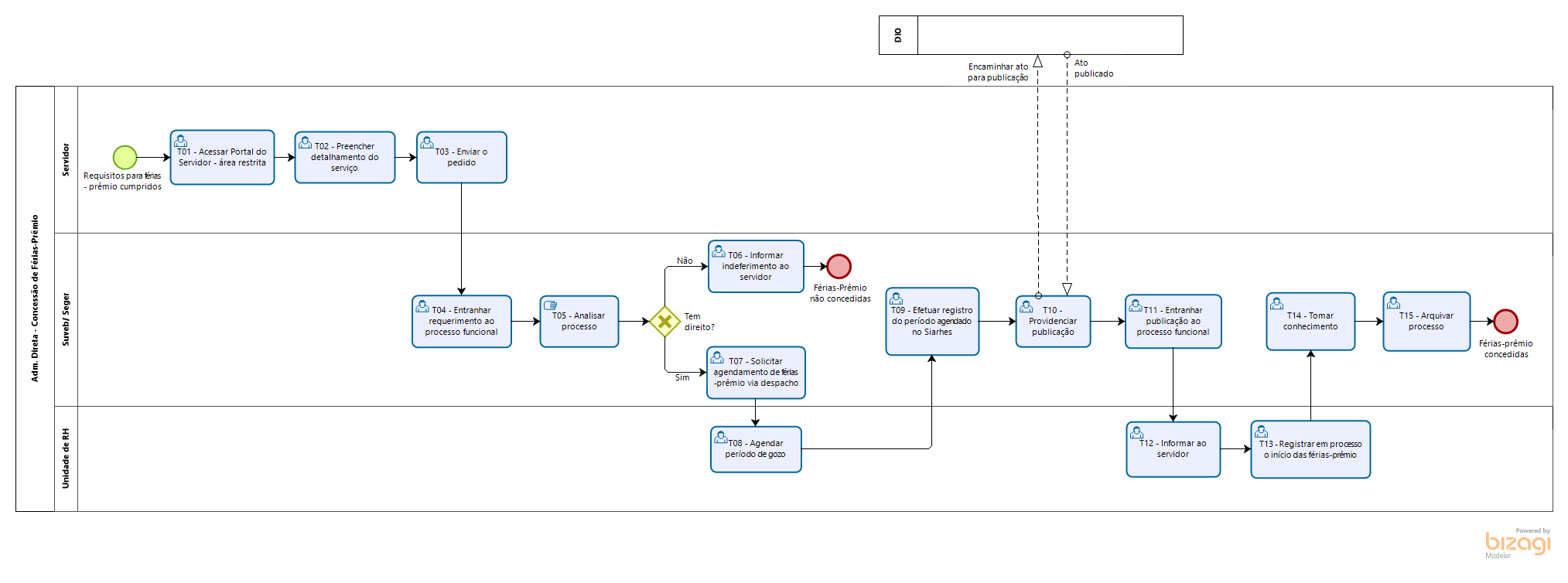 Administração Indireta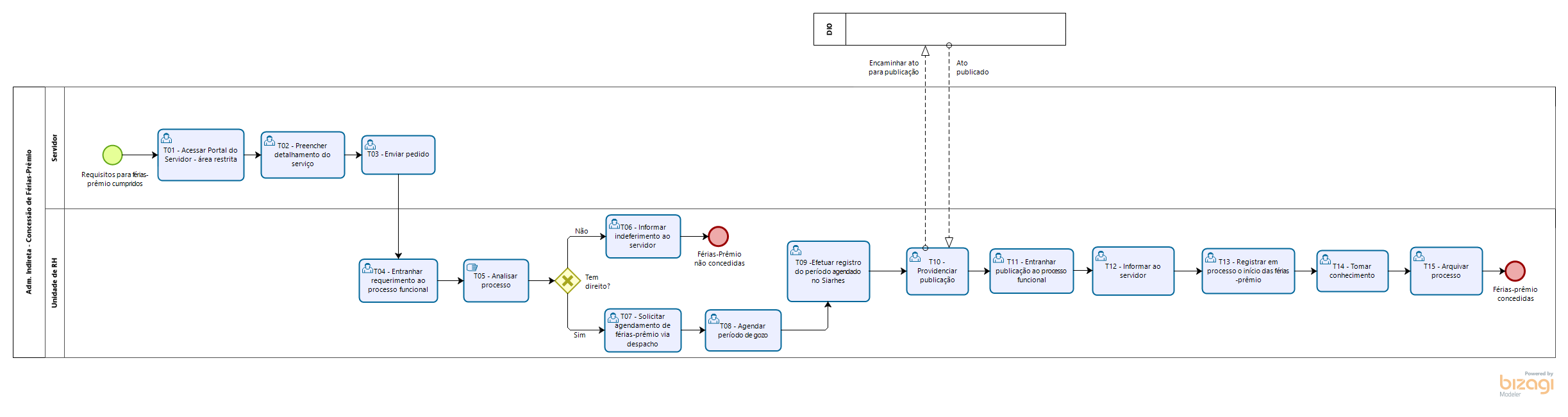 INFORMAÇÕES ADICIONAIS É vedada a interrupção das férias-prêmio durante o período em que for concedida conforme art. 121 da LC nº 46/94.ANEXOSNão aplicável.ASSINATURASNORMA DE PROCEDIMENTO – SRH Nº 031Tema:Concessão de Férias-Prêmio Concessão de Férias-Prêmio Concessão de Férias-Prêmio Emitente:Secretaria de Estado de Gestão e Recursos Humanos – SEGERSecretaria de Estado de Gestão e Recursos Humanos – SEGERSecretaria de Estado de Gestão e Recursos Humanos – SEGERSistema:Sistema de Administração de Recursos HumanosSistema de Administração de Recursos HumanosCódigo: SRHVersão:01Aprovação: Portaria n.º 37-R/2019Vigência: 20/12/2019EQUIPE DE ELABORAÇÃO – SRH Nº 031:EQUIPE DE ELABORAÇÃO – SRH Nº 031:Marli Breda Bazilio de SouzaSubsecretária de Administração e Desenvolvimento de Pessoas - respondendoKatiane Nobre NascimentoSubgerente de Vantagens e BenefíciosAna Claudia Passos Santos SilvaAnalista do ExecutivoSabrina Keilla Marcondes AzevedoAnalista do Executivo Elaborado em 11 /12/2019Elaborado em 11 /12/2019APROVAÇÃO:APROVAÇÃO:Lenise Menezes LoureiroSecretária de Estado de Gestão e Recursos Humanos Aprovado em 18/12/2019